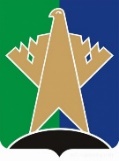 МУНИЦИПАЛЬНОЕ ОБРАЗОВАНИЕ СУРГУТСКИЙ РАЙОНУправление общественных связей и информационной политики ПРЕСС-РЕЛИЗАдминистрация Сургутского района поддержит субсидиями новых предпринимателей30.08.2019, СУРГУТСКИЙ РАЙОН. На финансовую помощь могут рассчитывать предприниматели из любого уголка страны. Для получения субсидий желающим потребуется сменить прописку своего ООО или ИП и перерегистрировать его в Сургутский район до конца этого года. 	При этом, работать можно будет не только в поселениях муниципалитета, но и Сургуте. Субсидии, по 100 тыс. рублей каждая, разрешается тратить на покупку контрольно-кассовой техники и другого оборудования, рекламу, бухгалтерское и юридическое сопровождение. Кроме того, предприниматели могут рассчитывать на образовательную и информационно-консультативную помощь со стороны управления инвестиционной политики, развития предпринимательства и проектного управления администрации Сургутского района.— Мы работаем над повышением инвестиционной привлекательности Сургутского района. Это общая задача, которая сегодня стоит и перед администрацией Сургутского района, и перед главой муниципалитета Андреем Трубецким. Мы считаем, что данная мера поддержки способна сделать нашу территорию еще более интересной для бизнеса, который сегодня существует за ее пределами, – отметила начальник управления инвестиционной политики, развития предпринимательства и проектного управления администрации Сургутского района Елена Мельникова.	Ранее же администрация Сургутского района распределила гранты между предпринимателями, ведущими социально значимую деятельность. Общая сумма выплат составила 3,9 млн рублей. Так, благодаря этой поддержке в Локосово впервые за последние годы будет создано новое производство. Автор проекта планирует изготавливать там газобетонные блоки. В Федоровском появится батутный центр, в Лянторе – новая пекарня и пиццерия, школа талантов и арт-клуб в Белом Яру.— Сургутский район – единственный муниципалитет Югры, в котором сохраняется такой вид поддержки. Округ с 2018 года софинансирует только субсидии - частичную компенсацию уже понесенных затрат. Но Сургутский район сохранил и даже расширил программу предоставления грантов. Нам эта тема интересна, так мы способствуем созданию новых рабочих мест, развитию территории, – подчеркнула Елена Мельникова. — В октябре мы планируем провести конкурс на предоставление гранта в размере 5 млн рублей на организацию производства в отдаленных поселениях. Речь о Локосово, Угуте, Русскинской, Сытомино.	Всего на поддержку малого и среднего предпринимательства в Сургутском районе в 2019 году выделено более 22 млн рублей. Справка: Сургутский район образован 11 января 1924 года. Это самый крупный район в Ханты-Мансийском автономном округе – Югре по численности населения (122 000 человек) и объему промышленного производства. Его площадь составляет 105,5 тысяч квадратных километров. Протяженность границ – 1800 км, с севера на юг – 560 км, с запада на восток – 400 км. В настоящее время Сургутский район – это составная часть Ханты-Мансийского автономного округа – Югры, которая включает в себя четыре городских поселения – Лянтор, Федоровский, Белый Яр, Барсово и девять сельских поселений: Нижнесортымский, Солнечный, Локосово, Русскинская, Сытомино, Лямина, Тундрино, Угут и Ульт-Ягун.Контакты для СМИ:    Тел: +7 (3462) 52-90-55Тел (моб): +7 (922) 405-26-77smi@admsr.ruСледите за новостями в сети Интернет: http://www.admsr.ru/Фейсбук главы Сургутского районаМой Сургутский район